KOSTNAÐAR- og fjármögnunarYFIRLITÍ samningi verksala og verkaupa segir “Dragist lengur en tvo mánuði frá umsömdum degi að sýna fram á að áfanganum sem markaður er með vörðu sé náð skal verkkaupi áminna verkefnisstjóra verksala skriflega um skilin. Náist ekki samningar um skil innan mánaðar frá áminningunni hefur Tækniþróunarsjóður heimild til að draga stuðning sinn til baka og krefjast endurgreiðslu á veittum stuðningi”. Kostnaðaryfirlit hvers einstaks þáttttakanda í lok fyrra helming verktímansVið skil á framvinduskýrslu er um helmingur verktíma verksamnings verkkaupa og verksala liðinn (helmingur stuðningsársins),  sé ekki um annað samið. Rannís hefur ef framvinduskýrslan er samþykkt greitt 80% af framlagi Tækniþróunarsjóðs. Samkvæmt gildandi samningi verkkaupa og verksala skuldbundu verksalar sig til að skila skilgreindum afrakstri og ná ákveðnum vörðum fyrir lok fyrri helmings verktímans.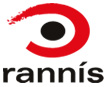 TækniþróunarsjóðurFRAMVINDUSKÝRSLATækniþróunarsjóðurFRAMVINDUSKÝRSLATækniþróunarsjóðurFRAMVINDUSKÝRSLATækniþróunarsjóðurFRAMVINDUSKÝRSLATækniþróunarsjóðurFRAMVINDUSKÝRSLATækniþróunarsjóðurFRAMVINDUSKÝRSLATækniþróunarsjóðurFRAMVINDUSKÝRSLATækniþróunarsjóðurFRAMVINDUSKÝRSLATækniþróunarsjóðurFRAMVINDUSKÝRSLA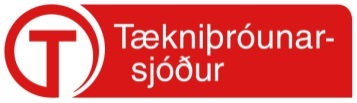 Framvinduskýrslu skal skila til Rannís undirrituðu í pósti eða í tölvupósti.  Framvinduskýrslu skal skila til Rannís undirrituðu í pósti eða í tölvupósti.  Framvinduskýrslu skal skila til Rannís undirrituðu í pósti eða í tölvupósti.  Framvinduskýrslu skal skila til Rannís undirrituðu í pósti eða í tölvupósti.  Framvinduskýrslu skal skila til Rannís undirrituðu í pósti eða í tölvupósti.  Framvinduskýrslu skal skila til Rannís undirrituðu í pósti eða í tölvupósti.  Framvinduskýrslu skal skila til Rannís undirrituðu í pósti eða í tölvupósti.  Framvinduskýrslu skal skila til Rannís undirrituðu í pósti eða í tölvupósti.  Framvinduskýrslu skal skila til Rannís undirrituðu í pósti eða í tölvupósti.  Framvinduskýrslu skal skila til Rannís undirrituðu í pósti eða í tölvupósti.  Framvinduskýrslu skal skila til Rannís undirrituðu í pósti eða í tölvupósti.  Framvinduskýrslu skal skila til Rannís undirrituðu í pósti eða í tölvupósti.  Framvinduskýrslu skal skila til Rannís undirrituðu í pósti eða í tölvupósti.  Framvinduskýrslu skal skila til Rannís undirrituðu í pósti eða í tölvupósti.       númer  VerkefniS:       númer  VerkefniS:  StUÐNINGUR  TækniÞRÓUNAR-  sjóðs á árinu    (þús.kr.):StUÐNINGUR  TækniÞRÓUNAR-  sjóðs á árinu    (þús.kr.):StUÐNINGUR  TækniÞRÓUNAR-  sjóðs á árinu    (þús.kr.):StUÐNINGUR  TækniÞRÓUNAR-  sjóðs á árinu    (þús.kr.):StUÐNINGUR  TækniÞRÓUNAR-  sjóðs á árinu    (þús.kr.):StUÐNINGUR  TækniÞRÓUNAR-  sjóðs á árinu    (þús.kr.):StUÐNINGUR  TækniÞRÓUNAR-  sjóðs á árinu    (þús.kr.):StUÐNINGUR  TækniÞRÓUNAR-  sjóðs á árinu    (þús.kr.):hEITI VERKEFNIS:  hEITI VERKEFNIS:  vERKEFNISSTJÓRI:  vERKEFNISSTJÓRI:  KENNITALA:KENNITALA:KENNITALA:KENNITALA:stuðnþegi (stofnun/ fyrtæki):  stuðnþegi (stofnun/ fyrtæki):  StUÐNINGStímabil  – ár:StUÐNINGStímabil  – ár:200_mánuðir:  -sem er:  .  ÁR VERKEFNISINS.  ÁR VERKEFNISINS.  ÁR VERKEFNISINSHEILDARKostnaðurHEILDARKostnaðurHEILDARKostnaðurHEILDARKostnaðurFjármögnunFjármögnunFjármögnunFjármögnunFjármögnunFjármögnun(Þús.kr.) (Þús.kr.)KOSTNAÐUR ALLS Á TÍMABILINU:KOSTNAÐUR ALLS Á TÍMABILINU:KOSTNAÐUR ALLS Á TÍMABILINU:FRÁ tækniþrÓUNARSJÓÐI Á tÍMABILINU:FRÁ tækniþrÓUNARSJÓÐI Á tÍMABILINU:FRÁ tækniþrÓUNARSJÓÐI Á tÍMABILINU:FRÁ tækniþrÓUNARSJÓÐI Á tÍMABILINU:FRÁ tækniþrÓUNARSJÓÐI Á tÍMABILINU:öNNUR FJÁRMÖGNUN Á TÍMABILINU:öNNUR FJÁRMÖGNUN Á TÍMABILINU:öNNUR FJÁRMÖGNUN Á TÍMABILINU:öNNUR FJÁRMÖGNUN Á TÍMABILINU:öNNUR FJÁRMÖGNUN Á TÍMABILINU:FJÁRMÖGNUN aLLS Á TÍMABILINU:FJÁRMÖGNUN aLLS Á TÍMABILINU:FJÁRMÖGNUN aLLS Á TÍMABILINU:FJÁRMÖGNUN aLLS Á TÍMABILINU:FJÁRMÖGNUN aLLS Á TÍMABILINU:Ósk um greiðslu Nú úr tækniþróunarSJÓÐI að upphæð:Ósk um greiðslu Nú úr tækniþróunarSJÓÐI að upphæð:Ósk um greiðslu Nú úr tækniþróunarSJÓÐI að upphæð:Ósk um greiðslu Nú úr tækniþróunarSJÓÐI að upphæð:Ósk um greiðslu Nú úr tækniþróunarSJÓÐI að upphæð:1)	Í reitinn  KOSTNAÐUR ALLS Á TÍMABILINU er  færður allur heildarkostnaður af verkefninu á tímabilinu sem framvinduskýrslan nær yfir   (fyrsta framvinduskýrsla  yfirleitt frá  upphafi fram á mitt verkefnisárið).2)	Í reitinn FRÁ TÆKNIÞRÓUNARSJÓÐI Á TÍMABILINU eru færðar uppsafnaðar greiðslur frá Tækniþróunarsjóði á stuðningstímabilinu sem framvinduskýrslan nær yfir.3)	Í reitinn  ÖNNUR FJÁRMÖGNUN Á TÍMABILINU  er fært annað framlag  frá umsækjendum og öðrum fjármögnunaraðilum en Tækniþróunarsjóði á tímabilinu sem framvinduskýrslan nær yfir.4)	Athugið að kostnaður alls á stuðningstímabilinu á að vera nokkurn veginn sama tala og kemur fram í   FJÁRMÖGNUN ALLS Á TÍMABILINU. 1)	Í reitinn  KOSTNAÐUR ALLS Á TÍMABILINU er  færður allur heildarkostnaður af verkefninu á tímabilinu sem framvinduskýrslan nær yfir   (fyrsta framvinduskýrsla  yfirleitt frá  upphafi fram á mitt verkefnisárið).2)	Í reitinn FRÁ TÆKNIÞRÓUNARSJÓÐI Á TÍMABILINU eru færðar uppsafnaðar greiðslur frá Tækniþróunarsjóði á stuðningstímabilinu sem framvinduskýrslan nær yfir.3)	Í reitinn  ÖNNUR FJÁRMÖGNUN Á TÍMABILINU  er fært annað framlag  frá umsækjendum og öðrum fjármögnunaraðilum en Tækniþróunarsjóði á tímabilinu sem framvinduskýrslan nær yfir.4)	Athugið að kostnaður alls á stuðningstímabilinu á að vera nokkurn veginn sama tala og kemur fram í   FJÁRMÖGNUN ALLS Á TÍMABILINU. 1)	Í reitinn  KOSTNAÐUR ALLS Á TÍMABILINU er  færður allur heildarkostnaður af verkefninu á tímabilinu sem framvinduskýrslan nær yfir   (fyrsta framvinduskýrsla  yfirleitt frá  upphafi fram á mitt verkefnisárið).2)	Í reitinn FRÁ TÆKNIÞRÓUNARSJÓÐI Á TÍMABILINU eru færðar uppsafnaðar greiðslur frá Tækniþróunarsjóði á stuðningstímabilinu sem framvinduskýrslan nær yfir.3)	Í reitinn  ÖNNUR FJÁRMÖGNUN Á TÍMABILINU  er fært annað framlag  frá umsækjendum og öðrum fjármögnunaraðilum en Tækniþróunarsjóði á tímabilinu sem framvinduskýrslan nær yfir.4)	Athugið að kostnaður alls á stuðningstímabilinu á að vera nokkurn veginn sama tala og kemur fram í   FJÁRMÖGNUN ALLS Á TÍMABILINU. 1)	Í reitinn  KOSTNAÐUR ALLS Á TÍMABILINU er  færður allur heildarkostnaður af verkefninu á tímabilinu sem framvinduskýrslan nær yfir   (fyrsta framvinduskýrsla  yfirleitt frá  upphafi fram á mitt verkefnisárið).2)	Í reitinn FRÁ TÆKNIÞRÓUNARSJÓÐI Á TÍMABILINU eru færðar uppsafnaðar greiðslur frá Tækniþróunarsjóði á stuðningstímabilinu sem framvinduskýrslan nær yfir.3)	Í reitinn  ÖNNUR FJÁRMÖGNUN Á TÍMABILINU  er fært annað framlag  frá umsækjendum og öðrum fjármögnunaraðilum en Tækniþróunarsjóði á tímabilinu sem framvinduskýrslan nær yfir.4)	Athugið að kostnaður alls á stuðningstímabilinu á að vera nokkurn veginn sama tala og kemur fram í   FJÁRMÖGNUN ALLS Á TÍMABILINU. 1)	Í reitinn  KOSTNAÐUR ALLS Á TÍMABILINU er  færður allur heildarkostnaður af verkefninu á tímabilinu sem framvinduskýrslan nær yfir   (fyrsta framvinduskýrsla  yfirleitt frá  upphafi fram á mitt verkefnisárið).2)	Í reitinn FRÁ TÆKNIÞRÓUNARSJÓÐI Á TÍMABILINU eru færðar uppsafnaðar greiðslur frá Tækniþróunarsjóði á stuðningstímabilinu sem framvinduskýrslan nær yfir.3)	Í reitinn  ÖNNUR FJÁRMÖGNUN Á TÍMABILINU  er fært annað framlag  frá umsækjendum og öðrum fjármögnunaraðilum en Tækniþróunarsjóði á tímabilinu sem framvinduskýrslan nær yfir.4)	Athugið að kostnaður alls á stuðningstímabilinu á að vera nokkurn veginn sama tala og kemur fram í   FJÁRMÖGNUN ALLS Á TÍMABILINU. 1)	Í reitinn  KOSTNAÐUR ALLS Á TÍMABILINU er  færður allur heildarkostnaður af verkefninu á tímabilinu sem framvinduskýrslan nær yfir   (fyrsta framvinduskýrsla  yfirleitt frá  upphafi fram á mitt verkefnisárið).2)	Í reitinn FRÁ TÆKNIÞRÓUNARSJÓÐI Á TÍMABILINU eru færðar uppsafnaðar greiðslur frá Tækniþróunarsjóði á stuðningstímabilinu sem framvinduskýrslan nær yfir.3)	Í reitinn  ÖNNUR FJÁRMÖGNUN Á TÍMABILINU  er fært annað framlag  frá umsækjendum og öðrum fjármögnunaraðilum en Tækniþróunarsjóði á tímabilinu sem framvinduskýrslan nær yfir.4)	Athugið að kostnaður alls á stuðningstímabilinu á að vera nokkurn veginn sama tala og kemur fram í   FJÁRMÖGNUN ALLS Á TÍMABILINU. 1)	Í reitinn  KOSTNAÐUR ALLS Á TÍMABILINU er  færður allur heildarkostnaður af verkefninu á tímabilinu sem framvinduskýrslan nær yfir   (fyrsta framvinduskýrsla  yfirleitt frá  upphafi fram á mitt verkefnisárið).2)	Í reitinn FRÁ TÆKNIÞRÓUNARSJÓÐI Á TÍMABILINU eru færðar uppsafnaðar greiðslur frá Tækniþróunarsjóði á stuðningstímabilinu sem framvinduskýrslan nær yfir.3)	Í reitinn  ÖNNUR FJÁRMÖGNUN Á TÍMABILINU  er fært annað framlag  frá umsækjendum og öðrum fjármögnunaraðilum en Tækniþróunarsjóði á tímabilinu sem framvinduskýrslan nær yfir.4)	Athugið að kostnaður alls á stuðningstímabilinu á að vera nokkurn veginn sama tala og kemur fram í   FJÁRMÖGNUN ALLS Á TÍMABILINU. 1)	Í reitinn  KOSTNAÐUR ALLS Á TÍMABILINU er  færður allur heildarkostnaður af verkefninu á tímabilinu sem framvinduskýrslan nær yfir   (fyrsta framvinduskýrsla  yfirleitt frá  upphafi fram á mitt verkefnisárið).2)	Í reitinn FRÁ TÆKNIÞRÓUNARSJÓÐI Á TÍMABILINU eru færðar uppsafnaðar greiðslur frá Tækniþróunarsjóði á stuðningstímabilinu sem framvinduskýrslan nær yfir.3)	Í reitinn  ÖNNUR FJÁRMÖGNUN Á TÍMABILINU  er fært annað framlag  frá umsækjendum og öðrum fjármögnunaraðilum en Tækniþróunarsjóði á tímabilinu sem framvinduskýrslan nær yfir.4)	Athugið að kostnaður alls á stuðningstímabilinu á að vera nokkurn veginn sama tala og kemur fram í   FJÁRMÖGNUN ALLS Á TÍMABILINU. 1)	Í reitinn  KOSTNAÐUR ALLS Á TÍMABILINU er  færður allur heildarkostnaður af verkefninu á tímabilinu sem framvinduskýrslan nær yfir   (fyrsta framvinduskýrsla  yfirleitt frá  upphafi fram á mitt verkefnisárið).2)	Í reitinn FRÁ TÆKNIÞRÓUNARSJÓÐI Á TÍMABILINU eru færðar uppsafnaðar greiðslur frá Tækniþróunarsjóði á stuðningstímabilinu sem framvinduskýrslan nær yfir.3)	Í reitinn  ÖNNUR FJÁRMÖGNUN Á TÍMABILINU  er fært annað framlag  frá umsækjendum og öðrum fjármögnunaraðilum en Tækniþróunarsjóði á tímabilinu sem framvinduskýrslan nær yfir.4)	Athugið að kostnaður alls á stuðningstímabilinu á að vera nokkurn veginn sama tala og kemur fram í   FJÁRMÖGNUN ALLS Á TÍMABILINU. 1)	Í reitinn  KOSTNAÐUR ALLS Á TÍMABILINU er  færður allur heildarkostnaður af verkefninu á tímabilinu sem framvinduskýrslan nær yfir   (fyrsta framvinduskýrsla  yfirleitt frá  upphafi fram á mitt verkefnisárið).2)	Í reitinn FRÁ TÆKNIÞRÓUNARSJÓÐI Á TÍMABILINU eru færðar uppsafnaðar greiðslur frá Tækniþróunarsjóði á stuðningstímabilinu sem framvinduskýrslan nær yfir.3)	Í reitinn  ÖNNUR FJÁRMÖGNUN Á TÍMABILINU  er fært annað framlag  frá umsækjendum og öðrum fjármögnunaraðilum en Tækniþróunarsjóði á tímabilinu sem framvinduskýrslan nær yfir.4)	Athugið að kostnaður alls á stuðningstímabilinu á að vera nokkurn veginn sama tala og kemur fram í   FJÁRMÖGNUN ALLS Á TÍMABILINU. Undirskrift verkefnisstjóra							Staður			Dags.Undirskrift verkefnisstjóra							Staður			Dags.Undirskrift verkefnisstjóra							Staður			Dags.Undirskrift verkefnisstjóra							Staður			Dags.Undirskrift verkefnisstjóra							Staður			Dags.Undirskrift verkefnisstjóra							Staður			Dags.Undirskrift verkefnisstjóra							Staður			Dags.Undirskrift verkefnisstjóra							Staður			Dags.Undirskrift verkefnisstjóra							Staður			Dags.Undirskrift verkefnisstjóra							Staður			Dags.Undirskrift verkefnisstjóra							Staður			Dags.                                                                                                                      _______________________________________		                 Verkefnisstjóri                                                                                                                      _______________________________________		                 Verkefnisstjóri                                                                                                                      _______________________________________		                 Verkefnisstjóri                                                                                                                      _______________________________________		                 Verkefnisstjóri                                                                                                                      _______________________________________		                 Verkefnisstjóri                                                                                                                      _______________________________________		                 Verkefnisstjóri                                                                                                                      _______________________________________		                 Verkefnisstjóri                                                                                                                      _______________________________________		                 Verkefnisstjóri                                                                                                                      _______________________________________		                 Verkefnisstjóri                                                                                                                      _______________________________________		                 Verkefnisstjóri                                                                                                                      _______________________________________		                 VerkefnisstjóriAfgreiðsla tæknÞRÓUNARSJÓÐSAfgreiðsla tæknÞRÓUNARSJÓÐSAfgreiðsla tæknÞRÓUNARSJÓÐSAfgreiðsla tæknÞRÓUNARSJÓÐSAfgreiðsla tæknÞRÓUNARSJÓÐSAfgreiðsla tæknÞRÓUNARSJÓÐSAfgreiðsla tæknÞRÓUNARSJÓÐSAfgreiðsla tæknÞRÓUNARSJÓÐSAfgreiðsla tæknÞRÓUNARSJÓÐSAfgreiðsla tæknÞRÓUNARSJÓÐSAfgreidd þann:Afgreidd þann:Móttekin þann:Móttekin þann:FramvinduskýrslaFramvinduskýrslaFullnægjandi [   ]Fullnægjandi [   ]Fullnægjandi [   ]Ófullnægjandi [   ]Útborgun samkvæmt samningiÚtborgun samkvæmt samningiHeimil [   ]Heimil [   ]Heimil [   ]Óheimil [   ]Stuðningur  alls kr.: þús.kr.Áður greitt kr.:Áður greitt kr.:Áður greitt kr.:þús.kr.Til greiðslu nú kr.:Til greiðslu nú kr.:þús.kr.þús.kr.SAMÞYKKT:SAMÞYKKT:SAMÞYKKT:SAMÞYKKT:SAMÞYKKT: Starfsmaður tækniþróunarsviðs Starfsmaður tækniþróunarsviðs Starfsmaður tækniþróunarsviðs Starfsmaður tækniþróunarsviðs Starfsmaður tækniþróunarsviðsKostnaðaryfirlit (þús. kr.)Tegund starfsemi/raunkostnaðurVerkefnisstjóriÞ.kr.1. þátttakandÞ.kr.2. þátttakandÞ.kr.3. þátttakandiÞ.kr.4. þátttakandiÞ.kr.Laun og launatengd gjöld:Rekstraravörur:Aðkeypt þjónusta:Ferðir og ferðakostnaður:Afskriftir á tækjum og búnaði:Samrekstur og aðstaða:Kostnaður alls:FRAMVINDA Á TÍMABILINU.    Lýsið skýrt og hnitmiðað stöðu verkefnisins og framvindu miðað við verkáætlun í umsókn og samningsbundnum vörðum í  samningi  verksala og verkkaupa.Óskað er eftir lýsingu á skilgreindum vörðum og yfirlýsingu frá  verkefnisstjóra um að umræddum vörðum sem ætlunin var að ná   sé náð.    Ef vörðunum er ekki náð er óskað sérstakra skýringa.Óskað er eftir lýsingum á þeim afrakstri sem áætlað var að skila samkvæmt samningi samhliða  framvindukýrslu þessari og hvort / hvernig unnt sé að staðfesta að umræddur afrakstur liggi fyrir.NÆSTU VERKÞÆTTIR.   Hvaða verkþáttum á að vinna að fram að næstu skýrslu til sjóðsins. Ef verulegar breytingar hafa orðið á markmiði, verkáætlun, skipulagningu, stjórnun og kostnaði verkefnisins miðað við samning, skal  grein fyrir þeim og rökstyðja, sbr. 5. grein í samningi um verkefnið þar sem segir: “Verksali skal upplýsa umsjónarmann verkefnisins hjá verkkaupa svo fljótt sem auðið er um allar breytingar á áætlun verkefnisins, s.s. breytingar á tímaáætlun, verk- og fjárhagsáætlunum og breytta samstarfsaðila. Umtalsverðar breytingar að mati umsjónarmanns skulu skriflega samþykktar af stjórn Tækniþróunarsjóðs. Ónotaður stuðningur eða hluti stuðnings í verkefni þar sem forsendur hafa breyst verulega og stjórn sjóðsins getur ekki samþykkt skal renna aftur til hans.“ ATHUGIÐ að: Þátttakendur í samstarfsverkefni skulu  samninga sín á milli um eignar- og nýtingarrétt á niðurstöðum. Slíkur samningur skal liggja fyrir í drögum við undirritun samnings þessa og undirritaður eigi síðar en við skil á fyrstu framvinduskýrslu. Almenn regla er að eignar- og nýtingarréttur á niðurstöðum og afrakstri sé í samræmi við framlag hvers og eins.